HASPI Medical Biology Lab 01b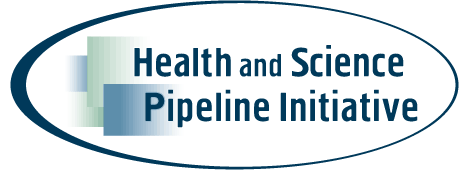 Medical Biology MeasurementsLab Answer Sheet 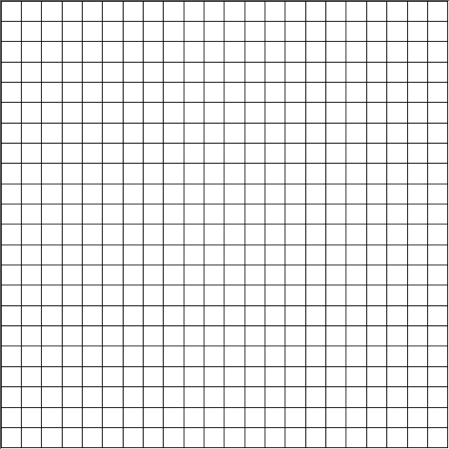 